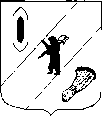 АДМИНИСТРАЦИЯ  ГАВРИЛОВ-ЯМСКОГОМУНИЦИПАЛЬНОГО  РАЙОНАПОСТАНОВЛЕНИЕ18.02.2016   №  138Об утверждении Порядка пенсионного обеспечения лиц, замещавших должности муниципальной службы в Администрации Гаврилов–Ямского муниципального районаВ соответствии с  Федеральным законом от 06.10.2003 № 131-ФЗ «Об общих принципах организации местного самоуправления в Российской Федерации», Законом Ярославской области от 27.06.2007 № 46-з «О муниципальной службе в Ярославской области», руководствуясь статьями 26, 35 Устава Гаврилов - Ямского муниципального района,АДМИНИСТРАЦИЯ  МУНИЦИПАЛЬНОГО  РАЙОНА  ПОСТАНОВЛЯЕТ:1. Утвердить прилагаемый Порядок пенсионного обеспечения лиц, замещавших должности муниципальной службы в Администрации Гаврилов – Ямского муниципального района (Приложение).2. Управлению социальной защиты населения и труда Администрации Гаврилов-Ямского муниципального района (начальник Гаврилова О.Н.) внести соответствующие изменения в Административный регламент «Организация установления, прекращения, приостановления, возобновления, расчета, перерасчета и выплаты пенсии за выслугу лет гражданам, замещавшим должности муниципальной службы и доплаты пенсии лицам, замещавшим муниципальные должности».3. Контроль за исполнением постановления возложить на управляющего делами Администрации муниципального района-начальника отдела по организационно-правовой работе и муниципальной службе Ширшину М.Ю.4. Опубликовать настоящее постановление в официальном печатном источнике и разместить на официальном сайте Администрации муниципального района в сети Интернет.5. Постановление вступает в силу с момента официального опубликования и распространяется на правоотношения, возникшие с 01.01.2016 года.Глава Администрациимуниципального района 					    В.И.СеребряковПриложение к постановлению Администрации Гаврилов-Ямскогомуниципального района от 18.02 2016 № 138Порядок пенсионного обеспечения лиц, замещавших должности муниципальной службы в Администрации Гаврилов – Ямского муниципального района1. Общие положенияПорядок пенсионного обеспечения лиц, замещавших должности муниципальной службы в Администрации Гаврилов – Ямского муниципального района (далее – Порядок), разработан в соответствии с Законом Ярославской области от 27.06.2007 № 46-з «О муниципальной службе в Ярославской области» и регулирует процедуру обращения лиц, замещавших должности муниципальной службы в Администрации Гаврилов – Ямского муниципального района (далее – служащие), за пенсией за выслугу лет, рассмотрения заявлений о назначении пенсии за выслугу лет, установления (назначения), прекращения, приостановления, возобновления, расчета, перерасчета и выплаты пенсии за выслугу лет. Должности должностных лиц, при замещении которых возникает право на обращение за пенсией за выслугу лет, определяются в соответствии с Законом Ярославской области от 27.06.2007 № 47-з «О реестре должностей муниципальной службы в Ярославской области».2. Обращение за пенсией за выслугу лет2.1. Служащий имеет право обратиться за пенсией за выслугу лет  при соблюдении условий, установленных Законом Ярославской области от 27.06.2007 № 47-з «О реестре должностей муниципальной службы в Ярославской области».Право на назначение пенсии за выслугу лет  возникает у служащего в любое время после возникновения права на нее и назначения страховой пенсии по старости (инвалидности) в соответствии с Федеральным законом от 28 декабря 2013 года № 400-ФЗ «О страховых пенсиях» (далее – Федеральный закон «О страховых пенсиях») или Законом Российской Федерации от 19 апреля 1991 года № 1032-I «О занятости населения в Российской Федерации» (далее – Закон Российской Федерации «О занятости населения»). В целях Порядка к страховым пенсиям по старости (инвалидности) приравниваются трудовые пенсии по старости (инвалидности), назначенные в соответствии с Федеральным законом от 17 декабря 2001 года № 173-ФЗ «О трудовых пенсиях в Российской Федерации».2.2. Служащий, имеющий право на пенсию за выслугу лет  (далее – заявитель), обращается за ее назначением в комиссию по реализации законодательства по обеспечению социальных гарантий Администрацией Гаврилов-Ямского муниципального района (далее – комиссия) через Управление социальной защиты населения и труда Администрации Гаврилов-Ямского муниципального района (далее – УСЗНиТ). 2.3. Назначение пенсии за выслугу лет  осуществляется на основании следующих документов:2.3.1. Заявление о назначении пенсии за выслугу лет согласно приложению 1 к Порядку.2.3.2. Копии трудовой книжки заявителя и иных документов, подтверждающих периоды замещения должностей муниципальной службы, стаж службы.2.3.3. Справка о размере среднемесячного заработка согласно приложению 2 к Порядку.2.3.4. Справка о должностях, периоды службы (работы) в которых включаются в стаж муниципальной службы согласно приложению 3 к Порядку.2.3.5. Копия решения об освобождении от занимаемой должности муниципальной службы.2.3.6. Справка о назначенной страховой пенсии по старости (инвалидности) с указанием нормы федерального закона, в соответствии с которым она назначена.2.4. Копии документов, указанных в подпункте 2.3.2. пункта 2.3. данного раздела, представляются заявителем с предъявлением оригиналов. Служащий вправе дополнительно представить документы, подтверждающие включение в стаж муниципальной службы иных отдельных периодов работы (службы), сведения о которых у УСЗНиТ отсутствуют.2.5. Документ, указанный в подпункте 2.3.6. пункта 2.3. данного раздела, представляется Отделением Пенсионного фонда Российской Федерации по Ярославской области (далее – Пенсионный фонд) в порядке межведомственного взаимодействия по запросу муниципального  органа местного самоуправления. Заявитель представляет документ самостоятельно в случае, если порядок межведомственного взаимодействия не позволяет получить указанный документ, а также по собственной инициативе.  3. Рассмотрение заявлений о назначении пенсии за выслугу лет3.1. При получении заявления о назначении пенсии за выслугу лет УСЗНиТ:- регистрирует заявление о назначении пенсии за выслугу лет в день его подачи (получения по почте) в журнале регистрации заявлений о назначении пенсии за выслугу лет по форме согласно приложению 4 к Порядку;- проверяет правильность оформления заявления о назначении пенсии за выслугу лет и соответствие оригиналам копий документов, указанных в подпункте 2.3.2. пункта 2.3. раздела 2 Порядка;- организует оформление документов, указанных в подпунктах 2.3.3. – 2.3.5. пункта 2.3. раздела 2 Порядка;- запрашивает в Пенсионном фонде документ, указанный в подпункте 2.3.6. пункта 2.3. раздела 2 Порядка;- проверяет наличие у заявителя права на получение пенсии за выслугу лет.3.2. В случае наличия у заявителя права на получение пенсии за выслугу лет УСЗНиТ оформляет представление о назначении пенсии за выслугу лет согласно приложению 5 к Порядку для осуществления расчёта размера пенсии за выслугу лет и вынесения на рассмотрение комиссии.3.3. В случае отсутствия у заявителя права на получение пенсии за выслугу лет, а также при установлении УСЗНиТ фактов получения заявителем выплат, указанных в подпункте 4.2.1. пункта 4.2. раздела 4 Порядка, УСЗНиТ направляет заявителю обоснованный отказ в оформлении представления о назначении пенсии за выслугу лет. Указанный отказ может быть обжалован заявителем в установленном законодательством порядке.4. Назначение и выплата пенсии за выслугу лет4.1. На основании представленных документов комиссией принимается решение о назначении пенсии за выслугу лет или об отказе в ее назначении. Формы решений комиссии о назначении/ отказе в назначении пенсии за выслугу лет приведены в приложении 6 к Порядку. Решение комиссии остается в УСЗНиТ и приобщается к личному делу заявителя. УСЗНиТ  уведомляет заявителя о принятом решении, а также предоставляет ему копию решения комиссии (по желанию заявителя).Решение комиссии об отказе в назначении пенсии за выслугу лет вместе с документами, обосновывающими отказ, остается  в УСЗНиТ для хранения. 4.2. Решение комиссии об отказе в назначении пенсии за выслугу лет принимается в следующих случаях:4.2.1. Заявитель получает выплаты, предусмотренные для служащих – частью 3 статьи 11 Закона Ярославской области от 27.06.2007 № 46-з «О муниципальной службе в Ярославской области;4.2.2. Условия установления (назначения) пенсии за выслугу лет, предусмотренные для служащих  Законом Ярославской области от 27.06.2007 № 46-з «О муниципальной службе в Ярославской области, не соблюдены.4.3. Пенсия за выслугу лет назначается комиссией с первого числа месяца, следующего за месяцем, в котором заявитель обратился за получением пенсии за выслугу лет.Днём обращения за назначением пенсии за выслугу лет считается день регистрации заявления о назначении пенсии за выслугу лет.4.4. Пенсия за выслугу лет, назначенная к страховой пенсии по старости, назначается пожизненно. Пенсия за выслугу лет, назначенная к страховой пенсии по инвалидности, назначается на срок инвалидности. Пенсия за выслугу лет, назначенная к страховой пенсии по старости, установленной в соответствии с Законом Российской Федерации «О занятости населения», назначается до достижения возраста, дающего право на страховую пенсию по старости в соответствии с Федеральным законом «О страховых пенсиях».4.5. Выплата пенсии за выслугу лет, а также расходы на её доставку и пересылку осуществляются УСЗНиТ за счёт средств, предусматриваемых в бюджете Гаврилов-Ямского муниципального района.4.6. Выплата пенсии за выслугу лет за текущий месяц осуществляется в течение следующего за ним месяца.5. Прекращение выплаты пенсии за выслугу лет, изменение основания выплаты пенсии за выслугу лет5.1. Выплата пенсии за выслугу лет прекращается:5.1.1. При установлении лицу, которому назначена пенсия за выслугу лет (далее – получатель), иных выплат, указанных в подпункте 4.2.1. пункта 4.2. раздела 4 Порядка.5.1.2. В случае смерти получателя, признания его безвестно отсутствующим либо объявления умершим.5.1.3. В случае изменения основания назначения пенсии за выслугу лет для служащих в соответствии с Законом Ярославской области от 27.06.2007 № 46-з «О муниципальной службе в Ярославской области».5.2. В случае, установленном подпунктом 5.1.1. пункта 5.1. данного раздела, получатель обязан в 5-дневный срок со дня назначения соответствующей выплаты проинформировать об этом УСЗНиТ путем направления заявления о прекращении, приостановлении, возобновлении или перерасчете пенсии за выслугу лет по форме согласно приложению 7 к Порядку. Выплата пенсии за выслугу лет прекращается с первого числа месяца, следующего за месяцем, в котором наступили указанные обстоятельства. Решение о прекращении выплаты пенсии за выслугу лет принимается комиссией. Форма решения комиссии о прекращении (приостановлении, возобновлении) пенсии за выслугу лет (далее – форма решения комиссии) приведена в приложении 8 к Порядку. Суммы пенсии за выслугу лет, излишне выплаченные вследствие несвоевременного сообщения о наличии оснований для прекращения выплаты пенсии за выслугу лет, возмещаются получателем, а в случае его несогласия – взыскиваются в судебном порядке.5.3. В случае, установленном подпунктом 5.1.2. пункта 5.1. данного раздела, выплата пенсии за выслугу лет прекращается с первого числа месяца, следующего за месяцем, в котором наступила смерть получателя, вступило в силу решение суда о признании получателя безвестно отсутствующим либо об объявлении умершим. Суммы пенсии за выслугу лет, излишне выплаченные получателю вследствие несвоевременного установления указанных событий, возмещаются его правопреемниками, а в случае их несогласия – взыскиваются в судебном порядке. 5.4. Изменение основания назначения пенсии за выслугу лет производится по заявлению получателя при наличии у него права на назначение пенсии за выслугу лет по нескольким основаниям, предусмотренным для служащих в соответствии с Законом Ярославской области от 27.06.2007 № 46-з «О муниципальной службе в Ярославской области».Для изменения основания назначения пенсии за выслугу лет получатель подает заявление о назначении пенсии за выслугу лет, в котором указывает новое основание назначения пенсии за выслугу лет. В случае назначения пенсии за выслугу лет по новому основанию комиссия принимает решение о прекращении выплаты ранее назначенной пенсии за выслугу лет со дня назначения пенсии за выслугу лет по новому основанию. Форма решения комиссии приведена в приложении 8 к Порядку. 5.5. Изменение основания выплаты пенсии за выслугу лет происходит в следующих случаях:5.5.1. Прекращение выплаты получателю страховой пенсии по инвалидности.5.5.2. Прекращение выплаты получателю страховой пенсии по старости, установленной в соответствии с Законом Российской Федерации «О занятости населения».5.6. В случае, установленном подпунктом 5.5.1. пункта 5.5. данного раздела, выплата пенсии за выслугу лет приостанавливается со дня, следующего за днем прекращения выплаты страховой пенсии по инвалидности. В течение месяца с момента приостановления выплаты пенсии за выслугу лет УСЗНиТ запрашивает в Пенсионном фонде информацию о реализации получателем права на страховую пенсию по старости (инвалидности) после прекращения выплаты страховой пенсии по инвалидности, а также иную информацию, имеющую значение для установления размера пенсии за выслугу лет.Если до истечения трех месяцев с момента приостановления выплаты пенсии за выслугу лет получателю возобновлена выплата страховой пенсии по инвалидности, выплата пенсии за выслугу лет возобновляется с даты возобновления выплаты страховой пенсии по инвалидности.Если до истечения трех месяцев с момента приостановления выплаты пенсии за выслугу лет получателю не возобновлена выплата страховой пенсии по инвалидности и не назначена страховая пенсия по старости, выплата пенсии за выслугу лет прекращается с даты приостановления выплаты пенсии за выслугу лет. Решение о прекращении выплаты пенсии за выслугу лет принимается комиссией. Форма решения комиссии приведена в приложении 8 к Порядку. При восстановлении права на страховую пенсию по старости (инвалидности) по истечении указанного срока пенсия за выслугу лет назначается заново.Если до истечения трех месяцев с момента приостановления выплаты пенсии за выслугу лет получателю назначена страховая пенсия по старости, УСЗНиТ производит перерасчет размера пенсии за выслугу лет в соответствии с разделом 9 Порядка. Возобновление выплаты пенсии за выслугу лет производится с даты, с которой получателю назначена страховая пенсия по старости.5.7. В случае, установленном подпунктом 5.5.2. пункта 5.5. данного раздела, выплата пенсии за выслугу лет приостанавливается со дня, следующего за днем прекращения выплаты страховой пенсии по старости, в соответствии с Законом Российской Федерации «О занятости населения».Для решения вопроса о возобновлении выплаты пенсии за выслугу лет УСЗНиТ запрашивает в Пенсионном фонде информацию о реализации получателем права на страховую пенсию по старости (инвалидности) после прекращения выплаты страховой пенсии по старости, назначенной в соответствии с Законом Российской Федерации «О занятости населения», а также иную информацию, имеющую значение для установления размера пенсии за выслугу лет. Возобновление выплаты пенсии за выслугу лет производится на основании решения комиссии с даты возобновления выплаты страховой пенсии по старости (инвалидности). Форма решения комиссии приведена в приложении 8 к Порядку.5.8. Информацию о реализации получателем права на страховую пенсию по старости (инвалидности) в виде документа, указанного в подпункте 2.3.6. пункта 2.3. раздела 2 Порядка, заявитель вправе представить в УСЗНиТ по собственной инициативе.6. Приостановление и возобновление выплаты пенсии за выслугу летпри замещении отдельных категорий должностей6.1. Пенсия за выслугу лет не выплачивается в период нахождения получателя на государственной или муниципальной службе либо в период замещения им государственной или муниципальной должности, а также в период работы в межгосударственных (межправительственных) органах, созданных с участием Российской Федерации, на должностях, по которым в соответствии с международными договорами Российской Федерации осуществляются назначение и выплата пенсий за выслугу лет в порядке и на условиях, которые установлены для федеральных государственных гражданских служащих.6.2. Получатель обязан в 5-дневный срок с момента наступления обстоятельств, указанных в пункте 6.1. данного раздела, проинформировать о них УСЗНиТ путем направления заявления о прекращении, приостановлении, возобновлении или перерасчете пенсии за выслугу лет по форме согласно приложению 7 к Порядку. К указанному заявлению прилагается копия документа о назначении (избрании) получателя на соответствующую должность.Выплата пенсии за выслугу лет приостанавливается с даты назначения (избрания) получателя на соответствующую должность. Решение о приостановлении выплаты пенсии за выслугу лет принимается комиссией.  Форма решения комиссии приведена в приложении 8 к Порядку.6.3. После увольнения с государственной или муниципальной должности либо с государственной или муниципальной службы получатель информирует об этом УСЗНиТ путем направления заявления о прекращении, приостановлении, возобновлении или перерасчете пенсии за выслугу лет по форме согласно приложению 7 к Порядку. К указанному заявлению прилагается копия документа об увольнении с соответствующей должности.Выплата пенсии за выслугу лет возобновляется с первого числа месяца, следующего за месяцем, в котором получатель направил соответствующее заявление, но не ранее месяца увольнения с соответствующей должности. Решение о возобновлении выплаты пенсии за выслугу лет принимается комиссией.  Форма решения комиссии приведена в приложении 8 к Порядку.6.4. Суммы пенсии за выслугу лет, излишне выплаченные вследствие несвоевременного сообщения о наступлении обстоятельств, являющихся основанием для приостановления пенсии за выслугу лет, возмещаются получателем, а в случае его несогласия – взыскиваются в судебном порядке.7. Расчёт пенсии за выслугу лет служащим7.1. Пенсия за выслугу лет служащим назначается при наличии стажа муниципальной службы, определяемого Законом Ярославской области от 27.06.2007 № 46-з «О муниципальной службе в Ярославской области» в соответствии с требованиями Федерального закона от 02.03.2007 № 25-ФЗ «О муниципальной службе в Российской Федерации», в размере, определяемом Законом Ярославской области от 27.06.2007 № 46-з «О муниципальной службе в Ярославской области» и исчисляемом исходя из размера среднемесячного заработка служащего, за вычетом страховой пенсии по старости (инвалидности), фиксированной выплаты к страховой пенсии и повышений фиксированной выплаты к страховой пенсии, установленных Федеральным законом «О страховых пенсиях». При определении размера пенсии за выслугу лет не учитываются суммы повышений фиксированной выплаты к страховой пенсии, приходящиеся на нетрудоспособных членов семьи, в связи с достижением возраста 80 лет или наличием инвалидности I группы, суммы, полагающиеся в связи с валоризацией пенсионных прав в соответствии с Федеральным законом от 17 декабря 2001 года № 173-ФЗ «О трудовых пенсиях в Российской Федерации», размер доли страховой пенсии, установленной и исчисленной в соответствии с Федеральным законом «О страховых пенсиях», а также суммы повышений размеров страховой пенсии по старости и фиксированной выплаты при назначении страховой пенсии по старости впервые (в том числе досрочно) позднее возникновения права на нее, восстановлении выплаты указанной пенсии или назначении указанной пенсии вновь после отказа от получения установленной (в том числе досрочно) страховой пенсии по старости.7.2. Размер пенсии за выслугу лет служащим исчисляется исходя из среднемесячного заработка заявителя за последние 12 полных месяцев, непосредственно предшествовавших дню увольнения с муниципальной службы либо дню достижения возраста, дающего право на страховую пенсию по старости  (далее – расчетный период). Расчетный период определяется исходя из выбранного заявителем основания назначения пенсии за выслугу лет, указанного в заявлении о назначении пенсии за выслугу лет. 7.3. Среднемесячный заработок служащего, из которого исчисляется пенсия за выслугу лет, представляет собой денежное содержание гражданина, обратившегося за назначением пенсии за выслугу лет.7.4. При исчислении денежного содержания служащего учитываются следующие виды выплат:7.4.1. Должностной оклад.7.4.2. Оклад служащего в соответствии с присвоенным ему классным чином муниципальной службы.7.4.3. Ежемесячная надбавка к должностному окладу за особые условия муниципальной службы.7.4.4. Ежемесячная надбавка к должностному окладу за выслугу лет на муниципальной службе.7.4.5. Ежемесячная процентная надбавка к должностному окладу за работу со сведениями, составляющими государственную тайну.7.4.6. Ежемесячное денежное поощрение.7.4.7. Премии за выполнение особо важных и сложных заданий.7.4.8. Материальная помощь, предусмотренная условиями трудового договора.7.4.9. Единовременная выплата при предоставлении ежегодного оплачиваемого отпуска.7.5. Виды выплат, указанные в подпунктах 7.4.1. – 7.4.6. пункта 7.4. данного раздела, учитываются в размерах, установленных в трудовом договоре на момент увольнения (достижения возраста, дающего право на страховую пенсию по старости).Премии за выполнение особо важных и сложных заданий учитываются в размере 1/12 фактически начисленных за расчётный период.Материальная помощь, предусмотренная условиями трудового договора, учитывается в размере 1/12 фактически начисленной за расчётный период и исчисляемой не более чем от двух окладов денежного содержания. Единовременная выплата при предоставлении ежегодного оплачиваемого отпуска учитывается в размере 1/12 фактически начисленной за расчётный период и исчисляемой не более чем от одного оклада денежного содержания. При расчете учитываются последние выплаты. 7.6. Размер среднемесячного заработка, исходя из которого исчисляется пенсия за выслугу лет, не может превышать 2,8 должностного оклада и оклада за классный чин, установленного служащему на день увольнения с муниципальной службы (достижения возраста, дающего право на страховую пенсию по старости) с учетом индексации на день обращения за назначением пенсии за выслугу лет. 7.7. Размер пенсии за выслугу лет, исчисленный в соответствии с  пунктами  7.1. – 7.6.  данного раздела и подлежащий выплате служащему, не может быть менее минимального размера, установленного пунктом 7.8. данного раздела и определяемого в процентах от социальной пенсии по старости, установленной  в соответствии с подпунктом 1 пункта 1 статьи 18 Федерального закона от 15 декабря 2001 года № 166-ФЗ «О государственном пенсионном обеспечении в Российской Федерации», с округлением до рублей. В случае  если размер пенсии за выслугу лет, исчисленный в соответствии пунктами 7.1. – 7.6. данного раздела, ниже установленного минимального размера пенсии за выслугу лет, выплата пенсии за выслугу лет служащему производится в минимальном размере.7.8. Минимальный размер пенсии за выслугу лет при стаже муниципальной службы от 15 лет (включительно) и более составляет 45 процентов социальной пенсии по старости.7.9. Размер среднемесячного заработка служащего, а также размер должностного оклада и оклада за классный чин, установленные служащему на момент увольнения (достижения возраста, дающего право на страховую пенсию по старости), индексируются со дня увольнения (достижения возраста, дающего право на страховую пенсию по старости) до момента обращения гражданина за назначением пенсии за выслугу лет, если в этот период производилось централизованное повышение  должностных окладов и окладов за классный чин муниципальных служащих Администрации Гаврилов-Ямского муниципального района. Индексация производится путем последовательного применения всех индексов за период со дня увольнения (достижения возраста, дающего право на страховую пенсию по старости) до момента обращения за назначением пенсии за выслугу лет. В случае централизованного повышения должностных окладов, окладов за классный чин  индексация производится на индексы повышения должностных окладов, окладов за классный чин, в случае централизованного дифференцированного повышения должностных окладов, окладов за классный чин  – на средний индекс повышения должностных окладов, окладов за классный чин  по группам должностей. Индексы повышения должностных окладов, окладов за классный чин представляются Администрацией Гаврилов-Ямского муниципального района в УСЗНиТ по его запросу.8. Перерасчёт размера пенсии за выслугу лет8.1. Перерасчёт размера пенсии за выслугу лет производится УСЗНиТ в следующих случаях:8.1.1. Изменение размера страховой пенсии по старости (инвалидности).8.1.2. Централизованное повышение (индексация) должностных окладов и окладов за классный чин у муниципальных служащих.8.1.3. Последующее после назначения пенсии за выслугу лет увеличение продолжительности периодов работы, муниципальной службы, с учетом которых определяется размер пенсии за выслугу лет, и (или) замещение должности муниципальной службы с более высоким должностным окладом, окладом денежного содержания не менее 12 полных месяцев.8.1.4. Изменение законодательства о пенсионном обеспечении служащих.8.2. Перерасчет размера пенсии за выслугу лет в случае, установленном подпунктом 8.1.1. пункта 8.1. данного раздела, осуществляется на основании информации, полученной УСЗНиТ в порядке межведомственного информационного взаимодействия с Пенсионным фондом, с даты изменения размера страховой пенсии по старости (инвалидности).8.3. Перерасчет размера пенсии за выслугу лет в случае, установленном подпунктом 8.1.2. пункта 8.1. данного раздела, осуществляется:8.3.1. С даты централизованного повышения (индексации) должностных окладов и окладов за классный чин муниципальных служащих Ярославской области методом индексации размера среднемесячного заработка, должностного оклада, оклада за классный чин с учетом предшествующих индексов и последующего определения размера пенсии за выслугу лет.При централизованном повышении должностных окладов, окладов за классный чин индексация производится на индекс повышения должностных окладов, окладов за классный чин; в случае централизованного дифференцированного повышения должностных окладов, окладов за классный чин – на средний индекс повышения должностных окладов, окладов за классный чин по группам должностей. Информация об индексах повышения должностных окладов, окладов за классный чин доводится до УСЗНиТ Управлением финансов Администрации Гаврилов-Ямского муниципального района.8.4. Перерасчет размера пенсии за выслугу лет в соответствии с подпунктом 8.1.3. пункта 8.1. данного раздела осуществляется в порядке, установленном для назначения пенсии за выслугу лет, на основании заявления о прекращении, приостановлении, возобновлении или перерасчете пенсии за выслугу лет по форме согласно приложению 7 к Порядку, с первого числа месяца, следующего за месяцем, в котором подано указанное заявление. Решение о перерасчете размера пенсии за выслугу лет принимается комиссией. Форма решения комиссии о перерасчете размера пенсии за выслугу лет приведена в приложении 9 к Порядку.8.5. Перерасчет размера пенсии за выслугу лет в соответствии с подпунктом 8.1.4. пункта 8.1. данного раздела производится в сроки и в порядке, установленные законодательством о пенсионном обеспечении.Приложение 1 к ПорядкуПриложение 2 к ПорядкуСПРАВКАо размере среднемесячного заработкаПриложение 3 к ПорядкуСПРАВКАо должностях, периоды службы (работы) в которых включаютсяв стаж муниципальной службы Приложение 4 к ПорядкуЖУРНАЛрегистрации заявлений о назначении пенсии за выслугу летПриложение 5 к ПорядкуК настоящему представлению прилагаются:заявление о назначении пенсии за выслугу лет;копия трудовой книжки;документы, подтверждающие периоды, включаемые в стаж муниципальной службы;справка о размере среднемесячного заработка;справка о должностях, периоды службы (работы) в которых включаются в стаж муниципальной службы для назначения пенсии за выслугу лет.*Оформляется на бланке письма Администрации муниципального района или структурного подразделения Администрации муниципального района.  Приложение 6 к ПорядкуРЕШЕНИЕо назначении/ отказе в назначении пенсии за выслугу летПриложение 7 к ПорядкуПриложение 8 к ПорядкуРЕШЕНИЕкомиссии по реализации законодательства по обеспечению социальных гарантий Администрации Гаврилов-Ямского муниципального районао прекращении (приостановлении, возобновлении) ежемесячной пенсии за выслугу летПриложение 9 к ПорядкуРЕШЕНИЕкомиссии по реализации законодательства по обеспечению социальных гарантий Администрации Гаврилов-Ямского муниципального районао перерасчете размера ежемесячной пенсии за выслугу летот _____ 20_____ г.  	  № _____________На основании ___________________________________________________________(указываются обстоятельства, которые в соответствии с настоящим Порядком являются основаниями для перерасчета ежемесячной  пенсии за выслугу лет)перерасчета ежемесячной пенсии за выслугу лет, назначенной _______________________________________________________________________,(фамилия, имя, отчество получателя)производить ее выплату в размере ____________________________________ с ______________________(число, месяц, год)В комиссию по реализации законодательства по обеспечению социальных гарантий Администрации Гаврилов-Ямского муниципального районаВ комиссию по реализации законодательства по обеспечению социальных гарантий Администрации Гаврилов-Ямского муниципального районаВ комиссию по реализации законодательства по обеспечению социальных гарантий Администрации Гаврилов-Ямского муниципального районаВ комиссию по реализации законодательства по обеспечению социальных гарантий Администрации Гаврилов-Ямского муниципального районаВ комиссию по реализации законодательства по обеспечению социальных гарантий Администрации Гаврилов-Ямского муниципального районаВ комиссию по реализации законодательства по обеспечению социальных гарантий Администрации Гаврилов-Ямского муниципального районаотот(фамилия, имя, отчество заявителя)(фамилия, имя, отчество заявителя)(фамилия, имя, отчество заявителя)(фамилия, имя, отчество заявителя)(фамилия, имя, отчество заявителя)(фамилия, имя, отчество заявителя)(номер паспорта, кем и когда выдан)(номер паспорта, кем и когда выдан)(номер паспорта, кем и когда выдан)(номер паспорта, кем и когда выдан)(номер паспорта, кем и когда выдан)(номер паспорта, кем и когда выдан)(домашний адрес)(домашний адрес)(домашний адрес)(домашний адрес)(домашний адрес)(домашний адрес)(телефон)(телефон)(телефон)(телефон)(телефон)(телефон)ЗАЯВЛЕНИЕо назначении пенсии за выслугу летЗАЯВЛЕНИЕо назначении пенсии за выслугу летЗАЯВЛЕНИЕо назначении пенсии за выслугу летЗАЯВЛЕНИЕо назначении пенсии за выслугу летЗАЯВЛЕНИЕо назначении пенсии за выслугу летЗАЯВЛЕНИЕо назначении пенсии за выслугу летЗАЯВЛЕНИЕо назначении пенсии за выслугу летЗАЯВЛЕНИЕо назначении пенсии за выслугу летЗАЯВЛЕНИЕо назначении пенсии за выслугу летЗАЯВЛЕНИЕо назначении пенсии за выслугу летЗАЯВЛЕНИЕо назначении пенсии за выслугу летЗАЯВЛЕНИЕо назначении пенсии за выслугу летВ соответствии с Законом Ярославской области от 27.06.2007 № 46-з «О муниципальной службе в Ярославской области»  прошу назначить мне пенсию за выслугу лет к страховой пенсии по старости В соответствии с Законом Ярославской области от 27.06.2007 № 46-з «О муниципальной службе в Ярославской области»  прошу назначить мне пенсию за выслугу лет к страховой пенсии по старости В соответствии с Законом Ярославской области от 27.06.2007 № 46-з «О муниципальной службе в Ярославской области»  прошу назначить мне пенсию за выслугу лет к страховой пенсии по старости В соответствии с Законом Ярославской области от 27.06.2007 № 46-з «О муниципальной службе в Ярославской области»  прошу назначить мне пенсию за выслугу лет к страховой пенсии по старости В соответствии с Законом Ярославской области от 27.06.2007 № 46-з «О муниципальной службе в Ярославской области»  прошу назначить мне пенсию за выслугу лет к страховой пенсии по старости В соответствии с Законом Ярославской области от 27.06.2007 № 46-з «О муниципальной службе в Ярославской области»  прошу назначить мне пенсию за выслугу лет к страховой пенсии по старости В соответствии с Законом Ярославской области от 27.06.2007 № 46-з «О муниципальной службе в Ярославской области»  прошу назначить мне пенсию за выслугу лет к страховой пенсии по старости В соответствии с Законом Ярославской области от 27.06.2007 № 46-з «О муниципальной службе в Ярославской области»  прошу назначить мне пенсию за выслугу лет к страховой пенсии по старости В соответствии с Законом Ярославской области от 27.06.2007 № 46-з «О муниципальной службе в Ярославской области»  прошу назначить мне пенсию за выслугу лет к страховой пенсии по старости В соответствии с Законом Ярославской области от 27.06.2007 № 46-з «О муниципальной службе в Ярославской области»  прошу назначить мне пенсию за выслугу лет к страховой пенсии по старости В соответствии с Законом Ярославской области от 27.06.2007 № 46-з «О муниципальной службе в Ярославской области»  прошу назначить мне пенсию за выслугу лет к страховой пенсии по старости В соответствии с Законом Ярославской области от 27.06.2007 № 46-з «О муниципальной службе в Ярославской области»  прошу назначить мне пенсию за выслугу лет к страховой пенсии по старости (инвалидности) по должности(инвалидности) по должности(инвалидности) по должности(инвалидности) по должности(инвалидности) по должности(наименование должности)  (наименование должности)  (наименование должности)  (наименование должности)  (наименование должности)  службы на день увольнения либо на день достижения возраста, дающего право на службы на день увольнения либо на день достижения возраста, дающего право на службы на день увольнения либо на день достижения возраста, дающего право на службы на день увольнения либо на день достижения возраста, дающего право на службы на день увольнения либо на день достижения возраста, дающего право на службы на день увольнения либо на день достижения возраста, дающего право на службы на день увольнения либо на день достижения возраста, дающего право на службы на день увольнения либо на день достижения возраста, дающего право на службы на день увольнения либо на день достижения возраста, дающего право на службы на день увольнения либо на день достижения возраста, дающего право на службы на день увольнения либо на день достижения возраста, дающего право на службы на день увольнения либо на день достижения возраста, дающего право на ,страховую пенсию, из которой будет рассчитан среднемесячный заработок)страховую пенсию, из которой будет рассчитан среднемесячный заработок)страховую пенсию, из которой будет рассчитан среднемесячный заработок)страховую пенсию, из которой будет рассчитан среднемесячный заработок)страховую пенсию, из которой будет рассчитан среднемесячный заработок)страховую пенсию, из которой будет рассчитан среднемесячный заработок)страховую пенсию, из которой будет рассчитан среднемесячный заработок)страховую пенсию, из которой будет рассчитан среднемесячный заработок)страховую пенсию, из которой будет рассчитан среднемесячный заработок)страховую пенсию, из которой будет рассчитан среднемесячный заработок)страховую пенсию, из которой будет рассчитан среднемесячный заработок)которую я замещал в которую я замещал в которую я замещал в (Администрация муниципального района или иное структурное подразделение Администрации муниципального района, из которого уволился заявитель)(Администрация муниципального района или иное структурное подразделение Администрации муниципального района, из которого уволился заявитель)(Администрация муниципального района или иное структурное подразделение Администрации муниципального района, из которого уволился заявитель)(Администрация муниципального района или иное структурное подразделение Администрации муниципального района, из которого уволился заявитель)(Администрация муниципального района или иное структурное подразделение Администрации муниципального района, из которого уволился заявитель)(Администрация муниципального района или иное структурное подразделение Администрации муниципального района, из которого уволился заявитель)(Администрация муниципального района или иное структурное подразделение Администрации муниципального района, из которого уволился заявитель)(Администрация муниципального района или иное структурное подразделение Администрации муниципального района, из которого уволился заявитель)(Администрация муниципального района или иное структурное подразделение Администрации муниципального района, из которого уволился заявитель)(Администрация муниципального района или иное структурное подразделение Администрации муниципального района, из которого уволился заявитель)(Администрация муниципального района или иное структурное подразделение Администрации муниципального района, из которого уволился заявитель)В случаях, установленных настоящим Порядком, обязуюсь информировать орган, осуществляющий выплату пенсии, о наступлении обстоятельств, влекущих приостановление или прекращение выплаты пенсии за выслугу лет, в течение 5 дней с момента их наступления.В соответствии с Федеральным законом от  27  июля  2006  года  № 152-ФЗ «О персональных данных» даю своё согласие на обработку моих персональных данных, в том числе: сбор, запись, систематизацию, накопление, хранение, уточнение (обновление, изменение), извлечение, использование, передачу (распространение, предоставление, доступ), обезличивание, блокирование, удаление, уничтожение персональных данных, имеющихся в распоряжении Администрации Гаврилов-Ямского муниципального района), с использованием и без использования средств автоматизации (смешанную), в целях предоставления мне пенсии за выслугу лет. Настоящее согласие действует со дня его подписания до дня отзыва в письменной форме.В случаях, установленных настоящим Порядком, обязуюсь информировать орган, осуществляющий выплату пенсии, о наступлении обстоятельств, влекущих приостановление или прекращение выплаты пенсии за выслугу лет, в течение 5 дней с момента их наступления.В соответствии с Федеральным законом от  27  июля  2006  года  № 152-ФЗ «О персональных данных» даю своё согласие на обработку моих персональных данных, в том числе: сбор, запись, систематизацию, накопление, хранение, уточнение (обновление, изменение), извлечение, использование, передачу (распространение, предоставление, доступ), обезличивание, блокирование, удаление, уничтожение персональных данных, имеющихся в распоряжении Администрации Гаврилов-Ямского муниципального района), с использованием и без использования средств автоматизации (смешанную), в целях предоставления мне пенсии за выслугу лет. Настоящее согласие действует со дня его подписания до дня отзыва в письменной форме.В случаях, установленных настоящим Порядком, обязуюсь информировать орган, осуществляющий выплату пенсии, о наступлении обстоятельств, влекущих приостановление или прекращение выплаты пенсии за выслугу лет, в течение 5 дней с момента их наступления.В соответствии с Федеральным законом от  27  июля  2006  года  № 152-ФЗ «О персональных данных» даю своё согласие на обработку моих персональных данных, в том числе: сбор, запись, систематизацию, накопление, хранение, уточнение (обновление, изменение), извлечение, использование, передачу (распространение, предоставление, доступ), обезличивание, блокирование, удаление, уничтожение персональных данных, имеющихся в распоряжении Администрации Гаврилов-Ямского муниципального района), с использованием и без использования средств автоматизации (смешанную), в целях предоставления мне пенсии за выслугу лет. Настоящее согласие действует со дня его подписания до дня отзыва в письменной форме.В случаях, установленных настоящим Порядком, обязуюсь информировать орган, осуществляющий выплату пенсии, о наступлении обстоятельств, влекущих приостановление или прекращение выплаты пенсии за выслугу лет, в течение 5 дней с момента их наступления.В соответствии с Федеральным законом от  27  июля  2006  года  № 152-ФЗ «О персональных данных» даю своё согласие на обработку моих персональных данных, в том числе: сбор, запись, систематизацию, накопление, хранение, уточнение (обновление, изменение), извлечение, использование, передачу (распространение, предоставление, доступ), обезличивание, блокирование, удаление, уничтожение персональных данных, имеющихся в распоряжении Администрации Гаврилов-Ямского муниципального района), с использованием и без использования средств автоматизации (смешанную), в целях предоставления мне пенсии за выслугу лет. Настоящее согласие действует со дня его подписания до дня отзыва в письменной форме.В случаях, установленных настоящим Порядком, обязуюсь информировать орган, осуществляющий выплату пенсии, о наступлении обстоятельств, влекущих приостановление или прекращение выплаты пенсии за выслугу лет, в течение 5 дней с момента их наступления.В соответствии с Федеральным законом от  27  июля  2006  года  № 152-ФЗ «О персональных данных» даю своё согласие на обработку моих персональных данных, в том числе: сбор, запись, систематизацию, накопление, хранение, уточнение (обновление, изменение), извлечение, использование, передачу (распространение, предоставление, доступ), обезличивание, блокирование, удаление, уничтожение персональных данных, имеющихся в распоряжении Администрации Гаврилов-Ямского муниципального района), с использованием и без использования средств автоматизации (смешанную), в целях предоставления мне пенсии за выслугу лет. Настоящее согласие действует со дня его подписания до дня отзыва в письменной форме.В случаях, установленных настоящим Порядком, обязуюсь информировать орган, осуществляющий выплату пенсии, о наступлении обстоятельств, влекущих приостановление или прекращение выплаты пенсии за выслугу лет, в течение 5 дней с момента их наступления.В соответствии с Федеральным законом от  27  июля  2006  года  № 152-ФЗ «О персональных данных» даю своё согласие на обработку моих персональных данных, в том числе: сбор, запись, систематизацию, накопление, хранение, уточнение (обновление, изменение), извлечение, использование, передачу (распространение, предоставление, доступ), обезличивание, блокирование, удаление, уничтожение персональных данных, имеющихся в распоряжении Администрации Гаврилов-Ямского муниципального района), с использованием и без использования средств автоматизации (смешанную), в целях предоставления мне пенсии за выслугу лет. Настоящее согласие действует со дня его подписания до дня отзыва в письменной форме.В случаях, установленных настоящим Порядком, обязуюсь информировать орган, осуществляющий выплату пенсии, о наступлении обстоятельств, влекущих приостановление или прекращение выплаты пенсии за выслугу лет, в течение 5 дней с момента их наступления.В соответствии с Федеральным законом от  27  июля  2006  года  № 152-ФЗ «О персональных данных» даю своё согласие на обработку моих персональных данных, в том числе: сбор, запись, систематизацию, накопление, хранение, уточнение (обновление, изменение), извлечение, использование, передачу (распространение, предоставление, доступ), обезличивание, блокирование, удаление, уничтожение персональных данных, имеющихся в распоряжении Администрации Гаврилов-Ямского муниципального района), с использованием и без использования средств автоматизации (смешанную), в целях предоставления мне пенсии за выслугу лет. Настоящее согласие действует со дня его подписания до дня отзыва в письменной форме.В случаях, установленных настоящим Порядком, обязуюсь информировать орган, осуществляющий выплату пенсии, о наступлении обстоятельств, влекущих приостановление или прекращение выплаты пенсии за выслугу лет, в течение 5 дней с момента их наступления.В соответствии с Федеральным законом от  27  июля  2006  года  № 152-ФЗ «О персональных данных» даю своё согласие на обработку моих персональных данных, в том числе: сбор, запись, систематизацию, накопление, хранение, уточнение (обновление, изменение), извлечение, использование, передачу (распространение, предоставление, доступ), обезличивание, блокирование, удаление, уничтожение персональных данных, имеющихся в распоряжении Администрации Гаврилов-Ямского муниципального района), с использованием и без использования средств автоматизации (смешанную), в целях предоставления мне пенсии за выслугу лет. Настоящее согласие действует со дня его подписания до дня отзыва в письменной форме.В случаях, установленных настоящим Порядком, обязуюсь информировать орган, осуществляющий выплату пенсии, о наступлении обстоятельств, влекущих приостановление или прекращение выплаты пенсии за выслугу лет, в течение 5 дней с момента их наступления.В соответствии с Федеральным законом от  27  июля  2006  года  № 152-ФЗ «О персональных данных» даю своё согласие на обработку моих персональных данных, в том числе: сбор, запись, систематизацию, накопление, хранение, уточнение (обновление, изменение), извлечение, использование, передачу (распространение, предоставление, доступ), обезличивание, блокирование, удаление, уничтожение персональных данных, имеющихся в распоряжении Администрации Гаврилов-Ямского муниципального района), с использованием и без использования средств автоматизации (смешанную), в целях предоставления мне пенсии за выслугу лет. Настоящее согласие действует со дня его подписания до дня отзыва в письменной форме.В случаях, установленных настоящим Порядком, обязуюсь информировать орган, осуществляющий выплату пенсии, о наступлении обстоятельств, влекущих приостановление или прекращение выплаты пенсии за выслугу лет, в течение 5 дней с момента их наступления.В соответствии с Федеральным законом от  27  июля  2006  года  № 152-ФЗ «О персональных данных» даю своё согласие на обработку моих персональных данных, в том числе: сбор, запись, систематизацию, накопление, хранение, уточнение (обновление, изменение), извлечение, использование, передачу (распространение, предоставление, доступ), обезличивание, блокирование, удаление, уничтожение персональных данных, имеющихся в распоряжении Администрации Гаврилов-Ямского муниципального района), с использованием и без использования средств автоматизации (смешанную), в целях предоставления мне пенсии за выслугу лет. Настоящее согласие действует со дня его подписания до дня отзыва в письменной форме.В случаях, установленных настоящим Порядком, обязуюсь информировать орган, осуществляющий выплату пенсии, о наступлении обстоятельств, влекущих приостановление или прекращение выплаты пенсии за выслугу лет, в течение 5 дней с момента их наступления.В соответствии с Федеральным законом от  27  июля  2006  года  № 152-ФЗ «О персональных данных» даю своё согласие на обработку моих персональных данных, в том числе: сбор, запись, систематизацию, накопление, хранение, уточнение (обновление, изменение), извлечение, использование, передачу (распространение, предоставление, доступ), обезличивание, блокирование, удаление, уничтожение персональных данных, имеющихся в распоряжении Администрации Гаврилов-Ямского муниципального района), с использованием и без использования средств автоматизации (смешанную), в целях предоставления мне пенсии за выслугу лет. Настоящее согласие действует со дня его подписания до дня отзыва в письменной форме.В случаях, установленных настоящим Порядком, обязуюсь информировать орган, осуществляющий выплату пенсии, о наступлении обстоятельств, влекущих приостановление или прекращение выплаты пенсии за выслугу лет, в течение 5 дней с момента их наступления.В соответствии с Федеральным законом от  27  июля  2006  года  № 152-ФЗ «О персональных данных» даю своё согласие на обработку моих персональных данных, в том числе: сбор, запись, систематизацию, накопление, хранение, уточнение (обновление, изменение), извлечение, использование, передачу (распространение, предоставление, доступ), обезличивание, блокирование, удаление, уничтожение персональных данных, имеющихся в распоряжении Администрации Гаврилов-Ямского муниципального района), с использованием и без использования средств автоматизации (смешанную), в целях предоставления мне пенсии за выслугу лет. Настоящее согласие действует со дня его подписания до дня отзыва в письменной форме.Пенсию за выслугу лет прошу перечислять в Пенсию за выслугу лет прошу перечислять в Пенсию за выслугу лет прошу перечислять в Пенсию за выслугу лет прошу перечислять в Пенсию за выслугу лет прошу перечислять в Пенсию за выслугу лет прошу перечислять в Пенсию за выслугу лет прошу перечислять в Пенсию за выслугу лет прошу перечислять в Пенсию за выслугу лет прошу перечислять в (наименование и адрес кредитного учреждения)(наименование и адрес кредитного учреждения)(наименование и адрес кредитного учреждения)(наименование и адрес кредитного учреждения)(наименование и адрес кредитного учреждения)(наименование и адрес кредитного учреждения)(наименование и адрес кредитного учреждения)(наименование и адрес кредитного учреждения)(наименование и адрес кредитного учреждения)(наименование и адрес кредитного учреждения)(наименование и адрес кредитного учреждения)(наименование и адрес кредитного учреждения)на мой счет № на мой счет № (номер счета)(номер счета)(номер счета)(номер счета)(номер счета)(номер счета)(номер счета)(номер счета)(номер счета)К заявлению прилагаются:К заявлению прилагаются:К заявлению прилагаются:К заявлению прилагаются:К заявлению прилагаются:К заявлению прилагаются:К заявлению прилагаются:К заявлению прилагаются:К заявлению прилагаются:К заявлению прилагаются:К заявлению прилагаются:К заявлению прилагаются:(дата подачи заявления)(дата подачи заявления)(дата подачи заявления)(дата подачи заявления)(подпись заявителя)(подпись заявителя)(дата регистрации заявления)(дата регистрации заявления)(дата регистрации заявления)(дата регистрации заявления)(подпись лица, принявшего заявление)(подпись лица, принявшего заявление)Среднемесячный заработокСреднемесячный заработокСреднемесячный заработокСреднемесячный заработокСреднемесячный заработок,(фамилия, имя, отчество)(фамилия, имя, отчество)(фамилия, имя, отчество)(фамилия, имя, отчество)замещавшего должностьзамещавшего должностьзамещавшего должностьзамещавшего должность(наименование должности в соответствии с поданным заявлением)(наименование должности в соответствии с поданным заявлением)(наименование должности в соответствии с поданным заявлением)(наименование должности в соответствии с поданным заявлением)(наименование должности в соответствии с поданным заявлением)(наименование должности в соответствии с поданным заявлением)в________________________________________________________________,________________________________________________________________,________________________________________________________________,________________________________________________________________,________________________________________________________________,________________________________________________________________,________________________________________________________________,________________________________________________________________,________________________________________________________________,________________________________________________________________,(наименование ОМСУ)(наименование ОМСУ)(наименование ОМСУ)(наименование ОМСУ)(наименование ОМСУ)(наименование ОМСУ)(наименование ОМСУ)(наименование ОМСУ)(наименование ОМСУ)за период сза период сза период спо(день, месяц, год)(день, месяц, год)(день, месяц, год)(день, месяц, год)(день, месяц, год)(день, месяц, год)№п/п№п/пНаименование выплатНаименование выплатНаименование выплатНаименование выплатНаименование выплатНаименование выплатСумма в месяц(рублей, копеек)Сумма в месяц(рублей, копеек)1. 1. Денежное содержание:Денежное содержание:Денежное содержание:Денежное содержание:Денежное содержание:Денежное содержание:1.1. 1.1. Должностной оклад Должностной оклад Должностной оклад Должностной оклад Должностной оклад Должностной оклад 1.2. 1.2. Оклад за классный чин Оклад за классный чин Оклад за классный чин Оклад за классный чин Оклад за классный чин Оклад за классный чин 1.3. 1.3. Надбавка за выслугу лет Надбавка за выслугу лет Надбавка за выслугу лет Надбавка за выслугу лет Надбавка за выслугу лет Надбавка за выслугу лет 1.4. 1.4. Надбавка за особые условия муниципальной службы Надбавка за особые условия муниципальной службы Надбавка за особые условия муниципальной службы Надбавка за особые условия муниципальной службы Надбавка за особые условия муниципальной службы Надбавка за особые условия муниципальной службы 1.5. 1.5. Надбавка за работу со сведениями, составляющими государственную тайну Надбавка за работу со сведениями, составляющими государственную тайну Надбавка за работу со сведениями, составляющими государственную тайну Надбавка за работу со сведениями, составляющими государственную тайну Надбавка за работу со сведениями, составляющими государственную тайну Надбавка за работу со сведениями, составляющими государственную тайну 1.6. 1.6. Ежемесячное денежное поощрение Ежемесячное денежное поощрение Ежемесячное денежное поощрение Ежемесячное денежное поощрение Ежемесячное денежное поощрение Ежемесячное денежное поощрение 1.7. 1.7. Премии за выполнение особо важных и сложных заданийПремии за выполнение особо важных и сложных заданийПремии за выполнение особо важных и сложных заданийПремии за выполнение особо важных и сложных заданийПремии за выполнение особо важных и сложных заданийПремии за выполнение особо важных и сложных заданий1.8. 1.8. Материальная помощь Материальная помощь Материальная помощь Материальная помощь Материальная помощь Материальная помощь 1.9.1.9.Единовременная выплата при предоставлении ежегодного оплачиваемого отпуска Единовременная выплата при предоставлении ежегодного оплачиваемого отпуска Единовременная выплата при предоставлении ежегодного оплачиваемого отпуска Единовременная выплата при предоставлении ежегодного оплачиваемого отпуска Единовременная выплата при предоставлении ежегодного оплачиваемого отпуска Единовременная выплата при предоставлении ежегодного оплачиваемого отпуска 2. 2. Итого размер денежного содержания Итого размер денежного содержания Итого размер денежного содержания Итого размер денежного содержания Итого размер денежного содержания Итого размер денежного содержания 3.3.Предельный размер среднемесячного заработка (2,8 оклада денежного содержания)Предельный размер среднемесячного заработка (2,8 оклада денежного содержания)Предельный размер среднемесячного заработка (2,8 оклада денежного содержания)Предельный размер среднемесячного заработка (2,8 оклада денежного содержания)Предельный размер среднемесячного заработка (2,8 оклада денежного содержания)Предельный размер среднемесячного заработка (2,8 оклада денежного содержания)4.4.Среднемесячный заработок, учитываемый для назначения пенсии за выслугу лет Среднемесячный заработок, учитываемый для назначения пенсии за выслугу лет Среднемесячный заработок, учитываемый для назначения пенсии за выслугу лет Среднемесячный заработок, учитываемый для назначения пенсии за выслугу лет Среднемесячный заработок, учитываемый для назначения пенсии за выслугу лет Среднемесячный заработок, учитываемый для назначения пенсии за выслугу лет (Руководитель)(подпись)(И.О. Фамилия)(Главный бухгалтер)(подпись)(И.О. Фамилия)(фамилия, имя, отчество)замещавшего должностьзамещавшего должность(наименование должности в соответствии с поданным заявлением)(наименование должности в соответствии с поданным заявлением)(наименование должности в соответствии с поданным заявлением)в(наименование ОМСУ Гаврилов-Ямского муниципального района)(наименование ОМСУ Гаврилов-Ямского муниципального района)(наименование ОМСУ Гаврилов-Ямского муниципального района)(наименование ОМСУ Гаврилов-Ямского муниципального района)№п/пНомерзаписи в трудовой книжкеДата Дата Дата Замещаемаядолжность Наименованиеорганизации Продолжительностьмуниципальной службы (работы)Продолжительностьмуниципальной службы (работы)Продолжительностьмуниципальной службы (работы)Стаж муниципальной службы, принимаемый для исчисления размера пенсии за выслугу лет Стаж муниципальной службы, принимаемый для исчисления размера пенсии за выслугу лет Стаж муниципальной службы, принимаемый для исчисления размера пенсии за выслугу лет №п/пНомерзаписи в трудовой книжкегод месяц число Замещаемаядолжность Наименованиеорганизации лет месяцевдней лет месяцевдней 12345678910111213ВсегоВсегоВсегоВсегоВсегоВсегоВсего(Руководитель)(Руководитель)(подпись)(И.О. Фамилия)М.П.№п/пДата регистрации заявленияФамилия, имя, отчество заявителяНаименование должности муниципальной службы, замещавшейся заявителемФамилия, имя, отчество и подпись сотрудника, принявшего заявлениеИнформация о решении, принятом в отношении заявления123456В комиссию по реализации законодательства по обеспечению социальных гарантий Администрации Гаврилов-Ямского муниципального районаВ комиссию по реализации законодательства по обеспечению социальных гарантий Администрации Гаврилов-Ямского муниципального районаВ комиссию по реализации законодательства по обеспечению социальных гарантий Администрации Гаврилов-Ямского муниципального районаВ комиссию по реализации законодательства по обеспечению социальных гарантий Администрации Гаврилов-Ямского муниципального районаВ комиссию по реализации законодательства по обеспечению социальных гарантий Администрации Гаврилов-Ямского муниципального районаПРЕДСТАВЛЕНИЕо назначении пенсии за выслугу летПРЕДСТАВЛЕНИЕо назначении пенсии за выслугу летПРЕДСТАВЛЕНИЕо назначении пенсии за выслугу летПРЕДСТАВЛЕНИЕо назначении пенсии за выслугу летПРЕДСТАВЛЕНИЕо назначении пенсии за выслугу летПРЕДСТАВЛЕНИЕо назначении пенсии за выслугу летПРЕДСТАВЛЕНИЕо назначении пенсии за выслугу летПРЕДСТАВЛЕНИЕо назначении пенсии за выслугу летПРЕДСТАВЛЕНИЕо назначении пенсии за выслугу летПРЕДСТАВЛЕНИЕо назначении пенсии за выслугу летПРЕДСТАВЛЕНИЕо назначении пенсии за выслугу летВ соответствии с Законом Ярославской области от 27.06.2007 № 46-з «О муниципальной службе в Ярославской области» прошу назначить  пенсию  за выслугу лет  к   страховой  пенсии   по старости В соответствии с Законом Ярославской области от 27.06.2007 № 46-з «О муниципальной службе в Ярославской области» прошу назначить  пенсию  за выслугу лет  к   страховой  пенсии   по старости В соответствии с Законом Ярославской области от 27.06.2007 № 46-з «О муниципальной службе в Ярославской области» прошу назначить  пенсию  за выслугу лет  к   страховой  пенсии   по старости В соответствии с Законом Ярославской области от 27.06.2007 № 46-з «О муниципальной службе в Ярославской области» прошу назначить  пенсию  за выслугу лет  к   страховой  пенсии   по старости В соответствии с Законом Ярославской области от 27.06.2007 № 46-з «О муниципальной службе в Ярославской области» прошу назначить  пенсию  за выслугу лет  к   страховой  пенсии   по старости В соответствии с Законом Ярославской области от 27.06.2007 № 46-з «О муниципальной службе в Ярославской области» прошу назначить  пенсию  за выслугу лет  к   страховой  пенсии   по старости В соответствии с Законом Ярославской области от 27.06.2007 № 46-з «О муниципальной службе в Ярославской области» прошу назначить  пенсию  за выслугу лет  к   страховой  пенсии   по старости В соответствии с Законом Ярославской области от 27.06.2007 № 46-з «О муниципальной службе в Ярославской области» прошу назначить  пенсию  за выслугу лет  к   страховой  пенсии   по старости В соответствии с Законом Ярославской области от 27.06.2007 № 46-з «О муниципальной службе в Ярославской области» прошу назначить  пенсию  за выслугу лет  к   страховой  пенсии   по старости В соответствии с Законом Ярославской области от 27.06.2007 № 46-з «О муниципальной службе в Ярославской области» прошу назначить  пенсию  за выслугу лет  к   страховой  пенсии   по старости В соответствии с Законом Ярославской области от 27.06.2007 № 46-з «О муниципальной службе в Ярославской области» прошу назначить  пенсию  за выслугу лет  к   страховой  пенсии   по старости (инвалидности)(инвалидности),,,,,,,,,(фамилия, имя, отчество заявителя)(фамилия, имя, отчество заявителя)(фамилия, имя, отчество заявителя)(фамилия, имя, отчество заявителя)(фамилия, имя, отчество заявителя)(фамилия, имя, отчество заявителя)(фамилия, имя, отчество заявителя)(фамилия, имя, отчество заявителя)(фамилия, имя, отчество заявителя)замещавшему должность замещавшему должность замещавшему должность замещавшему должность .(наименование должности в соответствии с поданным заявлением)(наименование должности в соответствии с поданным заявлением)(наименование должности в соответствии с поданным заявлением)(наименование должности в соответствии с поданным заявлением)(наименование должности в соответствии с поданным заявлением)(наименование должности в соответствии с поданным заявлением)(наименование должности в соответствии с поданным заявлением)(наименование должности в соответствии с поданным заявлением)(наименование должности в соответствии с поданным заявлением)(наименование должности в соответствии с поданным заявлением)Стаж муниципальной службы составляет Стаж муниципальной службы составляет Стаж муниципальной службы составляет Стаж муниципальной службы составляет Стаж муниципальной службы составляет Стаж муниципальной службы составляет Стаж муниципальной службы составляет Стаж муниципальной службы составляет лет.лет.Среднемесячный заработок, учитываемый при назначении пенсии за выслугу лет на должности ___________________________________________,Среднемесячный заработок, учитываемый при назначении пенсии за выслугу лет на должности ___________________________________________,Среднемесячный заработок, учитываемый при назначении пенсии за выслугу лет на должности ___________________________________________,Среднемесячный заработок, учитываемый при назначении пенсии за выслугу лет на должности ___________________________________________,Среднемесячный заработок, учитываемый при назначении пенсии за выслугу лет на должности ___________________________________________,Среднемесячный заработок, учитываемый при назначении пенсии за выслугу лет на должности ___________________________________________,Среднемесячный заработок, учитываемый при назначении пенсии за выслугу лет на должности ___________________________________________,Среднемесячный заработок, учитываемый при назначении пенсии за выслугу лет на должности ___________________________________________,Среднемесячный заработок, учитываемый при назначении пенсии за выслугу лет на должности ___________________________________________,Среднемесячный заработок, учитываемый при назначении пенсии за выслугу лет на должности ___________________________________________,Среднемесячный заработок, учитываемый при назначении пенсии за выслугу лет на должности ___________________________________________,(наименование должности в соответствии с поданным заявлением)(наименование должности в соответствии с поданным заявлением)(наименование должности в соответствии с поданным заявлением)(наименование должности в соответствии с поданным заявлением)(наименование должности в соответствии с поданным заявлением)(наименование должности в соответствии с поданным заявлением)(наименование должности в соответствии с поданным заявлением)(наименование должности в соответствии с поданным заявлением)(наименование должности в соответствии с поданным заявлением)(наименование должности в соответствии с поданным заявлением)составляетрублейрублейкопеек.копеек.копеек.копеек.копеек.Общая сумма пенсии за выслугу лет и страховой пенсии, учитываемая   при назначении пенсии за выслугу лет, составляет ____________ процентов.Общая сумма пенсии за выслугу лет и страховой пенсии, учитываемая   при назначении пенсии за выслугу лет, составляет ____________ процентов.Общая сумма пенсии за выслугу лет и страховой пенсии, учитываемая   при назначении пенсии за выслугу лет, составляет ____________ процентов.Общая сумма пенсии за выслугу лет и страховой пенсии, учитываемая   при назначении пенсии за выслугу лет, составляет ____________ процентов.Общая сумма пенсии за выслугу лет и страховой пенсии, учитываемая   при назначении пенсии за выслугу лет, составляет ____________ процентов.Общая сумма пенсии за выслугу лет и страховой пенсии, учитываемая   при назначении пенсии за выслугу лет, составляет ____________ процентов.Общая сумма пенсии за выслугу лет и страховой пенсии, учитываемая   при назначении пенсии за выслугу лет, составляет ____________ процентов.Общая сумма пенсии за выслугу лет и страховой пенсии, учитываемая   при назначении пенсии за выслугу лет, составляет ____________ процентов.Общая сумма пенсии за выслугу лет и страховой пенсии, учитываемая   при назначении пенсии за выслугу лет, составляет ____________ процентов.Общая сумма пенсии за выслугу лет и страховой пенсии, учитываемая   при назначении пенсии за выслугу лет, составляет ____________ процентов.Общая сумма пенсии за выслугу лет и страховой пенсии, учитываемая   при назначении пенсии за выслугу лет, составляет ____________ процентов.Основание увольнения с  муниципальной службы:Основание увольнения с  муниципальной службы:Основание увольнения с  муниципальной службы:Основание увольнения с  муниципальной службы:Основание увольнения с  муниципальной службы:Основание увольнения с  муниципальной службы:Основание увольнения с  муниципальной службы:Основание увольнения с  муниципальной службы:Основание увольнения с  муниципальной службы:Основание увольнения с  муниципальной службы:Основание увольнения с  муниципальной службы:.(Руководитель)(Руководитель)(Руководитель)(Руководитель)(подпись)(подпись)(И.О. Фамилия)М.П.М.П.М.П.(дата заполнения)(дата заполнения)от20г.г.г.г.№№В соответствии с Законом Ярославской области от 27.06.2007 № 46-з «О муниципальной службе в Ярославской области» назначить / отказать     в   назначении     пенсии   за    выслугу   летВ соответствии с Законом Ярославской области от 27.06.2007 № 46-з «О муниципальной службе в Ярославской области» назначить / отказать     в   назначении     пенсии   за    выслугу   летВ соответствии с Законом Ярославской области от 27.06.2007 № 46-з «О муниципальной службе в Ярославской области» назначить / отказать     в   назначении     пенсии   за    выслугу   летВ соответствии с Законом Ярославской области от 27.06.2007 № 46-з «О муниципальной службе в Ярославской области» назначить / отказать     в   назначении     пенсии   за    выслугу   летВ соответствии с Законом Ярославской области от 27.06.2007 № 46-з «О муниципальной службе в Ярославской области» назначить / отказать     в   назначении     пенсии   за    выслугу   летВ соответствии с Законом Ярославской области от 27.06.2007 № 46-з «О муниципальной службе в Ярославской области» назначить / отказать     в   назначении     пенсии   за    выслугу   летВ соответствии с Законом Ярославской области от 27.06.2007 № 46-з «О муниципальной службе в Ярославской области» назначить / отказать     в   назначении     пенсии   за    выслугу   летВ соответствии с Законом Ярославской области от 27.06.2007 № 46-з «О муниципальной службе в Ярославской области» назначить / отказать     в   назначении     пенсии   за    выслугу   летВ соответствии с Законом Ярославской области от 27.06.2007 № 46-з «О муниципальной службе в Ярославской области» назначить / отказать     в   назначении     пенсии   за    выслугу   летВ соответствии с Законом Ярославской области от 27.06.2007 № 46-з «О муниципальной службе в Ярославской области» назначить / отказать     в   назначении     пенсии   за    выслугу   летВ соответствии с Законом Ярославской области от 27.06.2007 № 46-з «О муниципальной службе в Ярославской области» назначить / отказать     в   назначении     пенсии   за    выслугу   летВ соответствии с Законом Ярославской области от 27.06.2007 № 46-з «О муниципальной службе в Ярославской области» назначить / отказать     в   назначении     пенсии   за    выслугу   летВ соответствии с Законом Ярославской области от 27.06.2007 № 46-з «О муниципальной службе в Ярославской области» назначить / отказать     в   назначении     пенсии   за    выслугу   летВ соответствии с Законом Ярославской области от 27.06.2007 № 46-з «О муниципальной службе в Ярославской области» назначить / отказать     в   назначении     пенсии   за    выслугу   летВ соответствии с Законом Ярославской области от 27.06.2007 № 46-з «О муниципальной службе в Ярославской области» назначить / отказать     в   назначении     пенсии   за    выслугу   летВ соответствии с Законом Ярославской области от 27.06.2007 № 46-з «О муниципальной службе в Ярославской области» назначить / отказать     в   назначении     пенсии   за    выслугу   летВ соответствии с Законом Ярославской области от 27.06.2007 № 46-з «О муниципальной службе в Ярославской области» назначить / отказать     в   назначении     пенсии   за    выслугу   летВ соответствии с Законом Ярославской области от 27.06.2007 № 46-з «О муниципальной службе в Ярославской области» назначить / отказать     в   назначении     пенсии   за    выслугу   лет__________________________________________________________________,__________________________________________________________________,__________________________________________________________________,__________________________________________________________________,__________________________________________________________________,__________________________________________________________________,__________________________________________________________________,__________________________________________________________________,__________________________________________________________________,__________________________________________________________________,__________________________________________________________________,__________________________________________________________________,__________________________________________________________________,__________________________________________________________________,__________________________________________________________________,__________________________________________________________________,__________________________________________________________________,__________________________________________________________________,(фамилия, имя, отчество заявителя)(фамилия, имя, отчество заявителя)(фамилия, имя, отчество заявителя)(фамилия, имя, отчество заявителя)(фамилия, имя, отчество заявителя)(фамилия, имя, отчество заявителя)(фамилия, имя, отчество заявителя)(фамилия, имя, отчество заявителя)(фамилия, имя, отчество заявителя)(фамилия, имя, отчество заявителя)(фамилия, имя, отчество заявителя)(фамилия, имя, отчество заявителя)(фамилия, имя, отчество заявителя)(фамилия, имя, отчество заявителя)(фамилия, имя, отчество заявителя)(фамилия, имя, отчество заявителя)(фамилия, имя, отчество заявителя)(фамилия, имя, отчество заявителя)замещавшему должность замещавшему должность замещавшему должность замещавшему должность замещавшему должность замещавшему должность (наименование должности(наименование должности(наименование должности(наименование должности(наименование должности(наименование должности(наименование должности(наименование должности(наименование должности(наименование должности(наименование должности(наименование должности(наименование должности(наименование должности(наименование должности(наименование должности(наименование должностив соответствии с поданным заявлением)в соответствии с поданным заявлением)в соответствии с поданным заявлением)в соответствии с поданным заявлением)в соответствии с поданным заявлением)в соответствии с поданным заявлением)в соответствии с поданным заявлением)в соответствии с поданным заявлением)в соответствии с поданным заявлением)в соответствии с поданным заявлением)в соответствии с поданным заявлением)в соответствии с поданным заявлением)в соответствии с поданным заявлением)в соответствии с поданным заявлением)в соответствии с поданным заявлением)в соответствии с поданным заявлением)в соответствии с поданным заявлением)Стаж муниципальной службы составляет Стаж муниципальной службы составляет Стаж муниципальной службы составляет Стаж муниципальной службы составляет Стаж муниципальной службы составляет Стаж муниципальной службы составляет Стаж муниципальной службы составляет Стаж муниципальной службы составляет Стаж муниципальной службы составляет Стаж муниципальной службы составляет Стаж муниципальной службы составляет Стаж муниципальной службы составляет лет.лет.Среднемесячный   заработок,   учитываемый   при   назначении  пенсии Среднемесячный   заработок,   учитываемый   при   назначении  пенсии Среднемесячный   заработок,   учитываемый   при   назначении  пенсии Среднемесячный   заработок,   учитываемый   при   назначении  пенсии Среднемесячный   заработок,   учитываемый   при   назначении  пенсии Среднемесячный   заработок,   учитываемый   при   назначении  пенсии Среднемесячный   заработок,   учитываемый   при   назначении  пенсии Среднемесячный   заработок,   учитываемый   при   назначении  пенсии Среднемесячный   заработок,   учитываемый   при   назначении  пенсии Среднемесячный   заработок,   учитываемый   при   назначении  пенсии Среднемесячный   заработок,   учитываемый   при   назначении  пенсии Среднемесячный   заработок,   учитываемый   при   назначении  пенсии Среднемесячный   заработок,   учитываемый   при   назначении  пенсии Среднемесячный   заработок,   учитываемый   при   назначении  пенсии Среднемесячный   заработок,   учитываемый   при   назначении  пенсии Среднемесячный   заработок,   учитываемый   при   назначении  пенсии Среднемесячный   заработок,   учитываемый   при   назначении  пенсии Среднемесячный   заработок,   учитываемый   при   назначении  пенсии за выслугу лет, составляетза выслугу лет, составляетза выслугу лет, составляетза выслугу лет, составляетза выслугу лет, составляетза выслугу лет, составляетза выслугу лет, составляетОбщая  сумма  пенсии за выслугу лет и страховой пенсии,  учитываемая    при    назначении    пенсии    за   выслугу   лет,   определена   вОбщая  сумма  пенсии за выслугу лет и страховой пенсии,  учитываемая    при    назначении    пенсии    за   выслугу   лет,   определена   вОбщая  сумма  пенсии за выслугу лет и страховой пенсии,  учитываемая    при    назначении    пенсии    за   выслугу   лет,   определена   вОбщая  сумма  пенсии за выслугу лет и страховой пенсии,  учитываемая    при    назначении    пенсии    за   выслугу   лет,   определена   вОбщая  сумма  пенсии за выслугу лет и страховой пенсии,  учитываемая    при    назначении    пенсии    за   выслугу   лет,   определена   вОбщая  сумма  пенсии за выслугу лет и страховой пенсии,  учитываемая    при    назначении    пенсии    за   выслугу   лет,   определена   вОбщая  сумма  пенсии за выслугу лет и страховой пенсии,  учитываемая    при    назначении    пенсии    за   выслугу   лет,   определена   вОбщая  сумма  пенсии за выслугу лет и страховой пенсии,  учитываемая    при    назначении    пенсии    за   выслугу   лет,   определена   вОбщая  сумма  пенсии за выслугу лет и страховой пенсии,  учитываемая    при    назначении    пенсии    за   выслугу   лет,   определена   вОбщая  сумма  пенсии за выслугу лет и страховой пенсии,  учитываемая    при    назначении    пенсии    за   выслугу   лет,   определена   вОбщая  сумма  пенсии за выслугу лет и страховой пенсии,  учитываемая    при    назначении    пенсии    за   выслугу   лет,   определена   вОбщая  сумма  пенсии за выслугу лет и страховой пенсии,  учитываемая    при    назначении    пенсии    за   выслугу   лет,   определена   вОбщая  сумма  пенсии за выслугу лет и страховой пенсии,  учитываемая    при    назначении    пенсии    за   выслугу   лет,   определена   вОбщая  сумма  пенсии за выслугу лет и страховой пенсии,  учитываемая    при    назначении    пенсии    за   выслугу   лет,   определена   вОбщая  сумма  пенсии за выслугу лет и страховой пенсии,  учитываемая    при    назначении    пенсии    за   выслугу   лет,   определена   вОбщая  сумма  пенсии за выслугу лет и страховой пенсии,  учитываемая    при    назначении    пенсии    за   выслугу   лет,   определена   вОбщая  сумма  пенсии за выслугу лет и страховой пенсии,  учитываемая    при    назначении    пенсии    за   выслугу   лет,   определена   вОбщая  сумма  пенсии за выслугу лет и страховой пенсии,  учитываемая    при    назначении    пенсии    за   выслугу   лет,   определена   вразмереразмере, что  составляет, что  составляет, что  составляетпроцентовпроцентовпроцентовпроцентовсреднемесячного заработка, учитываемого при назначении пенсии за выслугу лет.среднемесячного заработка, учитываемого при назначении пенсии за выслугу лет.среднемесячного заработка, учитываемого при назначении пенсии за выслугу лет.среднемесячного заработка, учитываемого при назначении пенсии за выслугу лет.среднемесячного заработка, учитываемого при назначении пенсии за выслугу лет.среднемесячного заработка, учитываемого при назначении пенсии за выслугу лет.среднемесячного заработка, учитываемого при назначении пенсии за выслугу лет.среднемесячного заработка, учитываемого при назначении пенсии за выслугу лет.среднемесячного заработка, учитываемого при назначении пенсии за выслугу лет.среднемесячного заработка, учитываемого при назначении пенсии за выслугу лет.среднемесячного заработка, учитываемого при назначении пенсии за выслугу лет.среднемесячного заработка, учитываемого при назначении пенсии за выслугу лет.среднемесячного заработка, учитываемого при назначении пенсии за выслугу лет.среднемесячного заработка, учитываемого при назначении пенсии за выслугу лет.среднемесячного заработка, учитываемого при назначении пенсии за выслугу лет.среднемесячного заработка, учитываемого при назначении пенсии за выслугу лет.среднемесячного заработка, учитываемого при назначении пенсии за выслугу лет.среднемесячного заработка, учитываемого при назначении пенсии за выслугу лет.Размер  страховой  пенсии,   учитываемый  при  назначении   пенсии  заРазмер  страховой  пенсии,   учитываемый  при  назначении   пенсии  заРазмер  страховой  пенсии,   учитываемый  при  назначении   пенсии  заРазмер  страховой  пенсии,   учитываемый  при  назначении   пенсии  завыслугу   лет,     навыслугу   лет,     на(дата установления пенсии)(дата установления пенсии)составляет(сумма двух частей пенсии)(сумма двух частей пенсии)Назначить пенсию за выслугу лет в суммеНазначить пенсию за выслугу лет в суммеНазначить пенсию за выслугу лет в суммеНазначить пенсию за выслугу лет в суммеНазначить пенсию за выслугу лет в суммеНазначить пенсию за выслугу лет в суммеНазначить пенсию за выслугу лет в суммеспопо(для пенсии по инвалидности и пенсии по старости, назначаемой в соответствии с Законом Российской Федерации от 19 апреля 1991 года № 1032-I «О занятости населения в Российской Федерации»)(для пенсии по инвалидности и пенсии по старости, назначаемой в соответствии с Законом Российской Федерации от 19 апреля 1991 года № 1032-I «О занятости населения в Российской Федерации»)(для пенсии по инвалидности и пенсии по старости, назначаемой в соответствии с Законом Российской Федерации от 19 апреля 1991 года № 1032-I «О занятости населения в Российской Федерации»)(для пенсии по инвалидности и пенсии по старости, назначаемой в соответствии с Законом Российской Федерации от 19 апреля 1991 года № 1032-I «О занятости населения в Российской Федерации»)(для пенсии по инвалидности и пенсии по старости, назначаемой в соответствии с Законом Российской Федерации от 19 апреля 1991 года № 1032-I «О занятости населения в Российской Федерации»)(для пенсии по инвалидности и пенсии по старости, назначаемой в соответствии с Законом Российской Федерации от 19 апреля 1991 года № 1032-I «О занятости населения в Российской Федерации»)Председатель комиссии по реализации законодательства по обеспечению социальных гарантий Администрации Гаврилов-Ямского муниципального районаПредседатель комиссии по реализации законодательства по обеспечению социальных гарантий Администрации Гаврилов-Ямского муниципального районаПредседатель комиссии по реализации законодательства по обеспечению социальных гарантий Администрации Гаврилов-Ямского муниципального районаПредседатель комиссии по реализации законодательства по обеспечению социальных гарантий Администрации Гаврилов-Ямского муниципального районаПредседатель комиссии по реализации законодательства по обеспечению социальных гарантий Администрации Гаврилов-Ямского муниципального района(подпись)(подпись)(И.О. Фамилия)В комиссию по реализации законодательства по обеспечению социальных гарантий Администрации Гаврилов-Ямского муниципального районаВ комиссию по реализации законодательства по обеспечению социальных гарантий Администрации Гаврилов-Ямского муниципального районаВ комиссию по реализации законодательства по обеспечению социальных гарантий Администрации Гаврилов-Ямского муниципального районаВ комиссию по реализации законодательства по обеспечению социальных гарантий Администрации Гаврилов-Ямского муниципального районаВ комиссию по реализации законодательства по обеспечению социальных гарантий Администрации Гаврилов-Ямского муниципального районаот(фамилия, имя, отчество заявителя)(фамилия, имя, отчество заявителя)(фамилия, имя, отчество заявителя)(фамилия, имя, отчество заявителя)(фамилия, имя, отчество заявителя)(домашний адрес)(домашний адрес)(домашний адрес)(домашний адрес)(домашний адрес)(телефон)(телефон)(телефон)(телефон)(телефон)ЗАЯВЛЕНИЕо прекращении, приостановлении, возобновлении или перерасчете ежемесячной пенсии за выслугу летЗАЯВЛЕНИЕо прекращении, приостановлении, возобновлении или перерасчете ежемесячной пенсии за выслугу летЗАЯВЛЕНИЕо прекращении, приостановлении, возобновлении или перерасчете ежемесячной пенсии за выслугу летЗАЯВЛЕНИЕо прекращении, приостановлении, возобновлении или перерасчете ежемесячной пенсии за выслугу летЗАЯВЛЕНИЕо прекращении, приостановлении, возобновлении или перерасчете ежемесячной пенсии за выслугу летЗАЯВЛЕНИЕо прекращении, приостановлении, возобновлении или перерасчете ежемесячной пенсии за выслугу летЗАЯВЛЕНИЕо прекращении, приостановлении, возобновлении или перерасчете ежемесячной пенсии за выслугу летЗАЯВЛЕНИЕо прекращении, приостановлении, возобновлении или перерасчете ежемесячной пенсии за выслугу летВ соответствии  с Законом  Ярославской  области  от 27.06.2007 № 46-з «О муниципальной службе в Ярославской области» прошу ____________________________________________________________________                                                     (прекратить, приостановить,В соответствии  с Законом  Ярославской  области  от 27.06.2007 № 46-з «О муниципальной службе в Ярославской области» прошу ____________________________________________________________________                                                     (прекратить, приостановить,В соответствии  с Законом  Ярославской  области  от 27.06.2007 № 46-з «О муниципальной службе в Ярославской области» прошу ____________________________________________________________________                                                     (прекратить, приостановить,В соответствии  с Законом  Ярославской  области  от 27.06.2007 № 46-з «О муниципальной службе в Ярославской области» прошу ____________________________________________________________________                                                     (прекратить, приостановить,В соответствии  с Законом  Ярославской  области  от 27.06.2007 № 46-з «О муниципальной службе в Ярославской области» прошу ____________________________________________________________________                                                     (прекратить, приостановить,В соответствии  с Законом  Ярославской  области  от 27.06.2007 № 46-з «О муниципальной службе в Ярославской области» прошу ____________________________________________________________________                                                     (прекратить, приостановить,В соответствии  с Законом  Ярославской  области  от 27.06.2007 № 46-з «О муниципальной службе в Ярославской области» прошу ____________________________________________________________________                                                     (прекратить, приостановить,В соответствии  с Законом  Ярославской  области  от 27.06.2007 № 46-з «О муниципальной службе в Ярославской области» прошу ____________________________________________________________________                                                     (прекратить, приостановить,В соответствии  с Законом  Ярославской  области  от 27.06.2007 № 46-з «О муниципальной службе в Ярославской области» прошу ____________________________________________________________________                                                     (прекратить, приостановить,возобновить выплату или произвести перерасчетвозобновить выплату или произвести перерасчетвозобновить выплату или произвести перерасчетвозобновить выплату или произвести перерасчетвозобновить выплату или произвести перерасчетвозобновить выплату или произвести перерасчетвозобновить выплату или произвести перерасчетвозобновить выплату или произвести перерасчетежемесячной пенсии за выслугу лет)ежемесячной пенсии за выслугу лет)ежемесячной пенсии за выслугу лет)ежемесячной пенсии за выслугу лет)ежемесячной пенсии за выслугу лет)ежемесячной пенсии за выслугу лет)ежемесячной пенсии за выслугу лет)ежемесячной пенсии за выслугу лет)в связи со следующими обстоятельствами: в связи со следующими обстоятельствами: в связи со следующими обстоятельствами: в связи со следующими обстоятельствами: в связи со следующими обстоятельствами: в связи со следующими обстоятельствами: (указываются обстоятельства,(указываются обстоятельства,(указываются обстоятельства,(указываются обстоятельства,(указываются обстоятельства,(указываются обстоятельства,(указываются обстоятельства,(указываются обстоятельства,которые в соответствии с настоящим Порядком являются основаниями для прекращения, приостановления или возобновления выплаты или перерасчета ежемесячной пенсии за выслугу лет)которые в соответствии с настоящим Порядком являются основаниями для прекращения, приостановления или возобновления выплаты или перерасчета ежемесячной пенсии за выслугу лет)которые в соответствии с настоящим Порядком являются основаниями для прекращения, приостановления или возобновления выплаты или перерасчета ежемесячной пенсии за выслугу лет)которые в соответствии с настоящим Порядком являются основаниями для прекращения, приостановления или возобновления выплаты или перерасчета ежемесячной пенсии за выслугу лет)которые в соответствии с настоящим Порядком являются основаниями для прекращения, приостановления или возобновления выплаты или перерасчета ежемесячной пенсии за выслугу лет)которые в соответствии с настоящим Порядком являются основаниями для прекращения, приостановления или возобновления выплаты или перерасчета ежемесячной пенсии за выслугу лет)которые в соответствии с настоящим Порядком являются основаниями для прекращения, приостановления или возобновления выплаты или перерасчета ежемесячной пенсии за выслугу лет)которые в соответствии с настоящим Порядком являются основаниями для прекращения, приостановления или возобновления выплаты или перерасчета ежемесячной пенсии за выслугу лет)К заявлению прилагаются:К заявлению прилагаются:К заявлению прилагаются:К заявлению прилагаются:К заявлению прилагаются:К заявлению прилагаются:К заявлению прилагаются:К заявлению прилагаются:(дата подачи заявления)(дата подачи заявления)(подпись заявителя)от20г.г.г.г.г.г.г.№На основании личного заявления и На основании личного заявления и На основании личного заявления и На основании личного заявления и На основании личного заявления и На основании личного заявления и На основании личного заявления и На основании личного заявления и На основании личного заявления и (указываются обстоятельства,(указываются обстоятельства,(указываются обстоятельства,(указываются обстоятельства,(указываются обстоятельства,(указываются обстоятельства,(указываются обстоятельства,(указываются обстоятельства,(указываются обстоятельства,(указываются обстоятельства,(указываются обстоятельства,(указываются обстоятельства,(указываются обстоятельства,(указываются обстоятельства,(указываются обстоятельства,(указываются обстоятельства,(указываются обстоятельства,которые в соответствии с настоящим Порядком являются основаниями для прекращения, приостановления или возобновления выплаты пенсии за выслугу лет)________________________________________________________________ (прекратить, приостановить, возобновить выплату)ежемесячной   пенсии   за   выслугу лет, назначенной которые в соответствии с настоящим Порядком являются основаниями для прекращения, приостановления или возобновления выплаты пенсии за выслугу лет)________________________________________________________________ (прекратить, приостановить, возобновить выплату)ежемесячной   пенсии   за   выслугу лет, назначенной которые в соответствии с настоящим Порядком являются основаниями для прекращения, приостановления или возобновления выплаты пенсии за выслугу лет)________________________________________________________________ (прекратить, приостановить, возобновить выплату)ежемесячной   пенсии   за   выслугу лет, назначенной которые в соответствии с настоящим Порядком являются основаниями для прекращения, приостановления или возобновления выплаты пенсии за выслугу лет)________________________________________________________________ (прекратить, приостановить, возобновить выплату)ежемесячной   пенсии   за   выслугу лет, назначенной которые в соответствии с настоящим Порядком являются основаниями для прекращения, приостановления или возобновления выплаты пенсии за выслугу лет)________________________________________________________________ (прекратить, приостановить, возобновить выплату)ежемесячной   пенсии   за   выслугу лет, назначенной которые в соответствии с настоящим Порядком являются основаниями для прекращения, приостановления или возобновления выплаты пенсии за выслугу лет)________________________________________________________________ (прекратить, приостановить, возобновить выплату)ежемесячной   пенсии   за   выслугу лет, назначенной которые в соответствии с настоящим Порядком являются основаниями для прекращения, приостановления или возобновления выплаты пенсии за выслугу лет)________________________________________________________________ (прекратить, приостановить, возобновить выплату)ежемесячной   пенсии   за   выслугу лет, назначенной которые в соответствии с настоящим Порядком являются основаниями для прекращения, приостановления или возобновления выплаты пенсии за выслугу лет)________________________________________________________________ (прекратить, приостановить, возобновить выплату)ежемесячной   пенсии   за   выслугу лет, назначенной которые в соответствии с настоящим Порядком являются основаниями для прекращения, приостановления или возобновления выплаты пенсии за выслугу лет)________________________________________________________________ (прекратить, приостановить, возобновить выплату)ежемесячной   пенсии   за   выслугу лет, назначенной которые в соответствии с настоящим Порядком являются основаниями для прекращения, приостановления или возобновления выплаты пенсии за выслугу лет)________________________________________________________________ (прекратить, приостановить, возобновить выплату)ежемесячной   пенсии   за   выслугу лет, назначенной которые в соответствии с настоящим Порядком являются основаниями для прекращения, приостановления или возобновления выплаты пенсии за выслугу лет)________________________________________________________________ (прекратить, приостановить, возобновить выплату)ежемесячной   пенсии   за   выслугу лет, назначенной которые в соответствии с настоящим Порядком являются основаниями для прекращения, приостановления или возобновления выплаты пенсии за выслугу лет)________________________________________________________________ (прекратить, приостановить, возобновить выплату)ежемесячной   пенсии   за   выслугу лет, назначенной которые в соответствии с настоящим Порядком являются основаниями для прекращения, приостановления или возобновления выплаты пенсии за выслугу лет)________________________________________________________________ (прекратить, приостановить, возобновить выплату)ежемесячной   пенсии   за   выслугу лет, назначенной которые в соответствии с настоящим Порядком являются основаниями для прекращения, приостановления или возобновления выплаты пенсии за выслугу лет)________________________________________________________________ (прекратить, приостановить, возобновить выплату)ежемесячной   пенсии   за   выслугу лет, назначенной которые в соответствии с настоящим Порядком являются основаниями для прекращения, приостановления или возобновления выплаты пенсии за выслугу лет)________________________________________________________________ (прекратить, приостановить, возобновить выплату)ежемесячной   пенсии   за   выслугу лет, назначенной которые в соответствии с настоящим Порядком являются основаниями для прекращения, приостановления или возобновления выплаты пенсии за выслугу лет)________________________________________________________________ (прекратить, приостановить, возобновить выплату)ежемесячной   пенсии   за   выслугу лет, назначенной которые в соответствии с настоящим Порядком являются основаниями для прекращения, приостановления или возобновления выплаты пенсии за выслугу лет)________________________________________________________________ (прекратить, приостановить, возобновить выплату)ежемесячной   пенсии   за   выслугу лет, назначенной сс(фамилия, имя, отчество получателя)(фамилия, имя, отчество получателя)(фамилия, имя, отчество получателя)(фамилия, имя, отчество получателя)(фамилия, имя, отчество получателя)(фамилия, имя, отчество получателя)(число, месяц, год)(число, месяц, год)(число, месяц, год)(число, месяц, год)(число, месяц, год)Председатель комиссии по реализации законодательства по обеспечению социальных гарантий Администрации Гаврилов-Ямского муниципального районаПредседатель комиссии по реализации законодательства по обеспечению социальных гарантий Администрации Гаврилов-Ямского муниципального районаПредседатель комиссии по реализации законодательства по обеспечению социальных гарантий Администрации Гаврилов-Ямского муниципального районаПредседатель комиссии по реализации законодательства по обеспечению социальных гарантий Администрации Гаврилов-Ямского муниципального районаПредседатель комиссии по реализации законодательства по обеспечению социальных гарантий Администрации Гаврилов-Ямского муниципального районаПредседатель комиссии по реализации законодательства по обеспечению социальных гарантий Администрации Гаврилов-Ямского муниципального районаПредседатель комиссии по реализации законодательства по обеспечению социальных гарантий Администрации Гаврилов-Ямского муниципального района(подпись)(подпись)(И.О. Фамилия)(И.О. Фамилия)(И.О. Фамилия)(И.О. Фамилия)Председатель комиссии по реализации законодательства по обеспечению социальных гарантий Администрации Гаврилов-Ямского муниципального районаПредседатель комиссии по реализации законодательства по обеспечению социальных гарантий Администрации Гаврилов-Ямского муниципального района(подпись)(И.О. Фамилия)